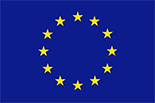 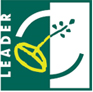 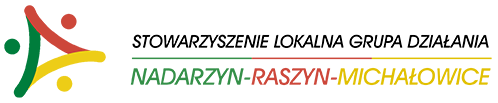 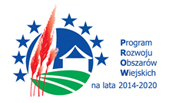 Europejski Fundusz Rolny na rzecz Rozwoju Obszarów Wiejskich: Europa Inwestująca w Obszary WiejskieOgłoszenie nr 4/2021Lokalna Grupa Działania Nadarzyn-Raszyn-Michałowice ogłasza  nabór  wniosków o przyznanie pomocy w zakresie przedsięwzięcia nr 1.1.1 Premie na rozpoczęcie działalności gospodarczejwskazanego w Lokalnej Strategii Rozwoju na lata 2014-2023 w ramach poddziałania 19.2 „Wsparcie na wdrażanie operacji w ramach strategii rozwoju lokalnego kierowanego przez społeczność objętego Programem Rozwoju Obszarów Wiejskich na lata 2014-2020”Załącznik 1 do Ogłoszenia nr 4/2021 - Planowane do osiągnięcia w wyniku operacji cele ogólne, szczegółowe, przedsięwzięcia oraz zakładane do osiągnięcia wskaźnikiZałącznik 2 do ogłoszenia nr 4/2021 - Lokalne kryteria wyboru operacjiZałącznik 3 do Ogłoszenia nr 4/2021 - Uzasadnienie zgodności operacji z lokalnymi kryteriami wyboruZałącznik 4 do Ogłoszenia nr 4/2021 - Oświadczenie o zgodności wersji elektronicznej z wersją papierową Załącznik 1 do Ogłoszenia nr 4/2021 - Planowane do osiągnięcia w wyniku operacji cele ogólne, szczegółowe, przedsięwzięcia oraz zakładane do osiągnięcia wskaźnikiTABELA PLANOWANE DO OSIĄGNIĘCIA W WYNIKU OPERACJI CELE OGÓLNE, SZCZEGÓŁOWE, PRZEDSIĘWZIĘCIA ORAZ ZAKŁADANE DO OSIĄGNIĘCIA WSKAŹNIKIZałącznik 2 do ogłoszenia 4/2021 - Lokalne kryteria wyboru operacjiLokalne kryteria wyboru operacji dla operacji wpisujących się w przedsięwzięcie 1.1.1. Premie na rozpoczęcie działalności gospodarczejZałącznik 3 do Ogłoszenia nr 4/2021 - Uzasadnienie zgodności operacji z lokalnymi kryteriami wyboruImię i Nazwisko/Nazwa beneficjenta:	………………Adres: ……………………………………………………                                                  	 Tytuł operacji: …………………………………………		             	Uzasadnienie zgodności operacji z lokalnymi kryteriami wyboru*Wnioskodawca powinien uzasadnić zgodność operacji z poszczególnymi lokalnymi kryteriami wyboru w odniesieniem do danych zawartych we wniosku o przyznanie pomocy. Uzasadnienie musi być spójne  i wynikać z wniosku o przyznanie pomocy, w szczególności z opisem planowanej operacji, planem finansowym, zestawieniem rzeczowo-finansowym operacji, opisem zadań wymienionych w zestawieniu rzeczowo-finansowym operacji oraz załącznikami do wniosku. Wnioskodawca może przedstawić dodatkowe załączniki, które uwiarygodnią uzasadnienia do kryteriów i danych zawartych we wniosku.………………………………..Data i podpis Wnioskodawcy Załącznik 4 do Ogłoszenia nr 4/2021 – Oświadczenie o zgodności wersji elektronicznej z wersją papierową  Imię i Nazwisko/Nazwa wnioskodawcy:………………………………………………… Adres: …………………………………………………………………………………………………… Tytuł operacji:…………………………………………………………................................OŚWIADCZENIE O ZGODNOŚCI WERSJI ELEKTRONICZNEJ WNIOSKU Z JEGO WERSJĄ PAPIEROWĄOświadczam, że dane zawarte w wersji elektronicznej wniosku dla projektu pn. „ ……………................................................................................................................................ ” są całkowicie zgodne z danymi przedłożonymi w wersji papierowej wniosku o przyznanie pomocy. ……………………………….. data i podpis WnioskodawcyTermin składania wniosków7 - 21 grudnia 2021 rokuMiejsce i tryb składania wnioskówWnioski wraz z załącznikami należy składać:bezpośrednio (osobiście albo przez pełnomocnika albo przez osobę upoważnioną do reprezentacji), w biurze Lokalnej Grupy Działania Nadarzyn-Raszyn-Michałowice Reguły, ul. Aleja Powstańców Warszawy 1 lok. IX, 05-816 Michałowice w dniach od poniedziałku do piątku w godzinach od 8:00 do 15:00,na odpowiednich formularzach w dwóch egzemplarzach w wersji papierowej (oryginał i kopia potwierdzona za zgodność z oryginałem) oraz w dwóch egzemplarzach w wersji elektronicznej tożsamej z wersją papierową wniosku (na płycie CD/DVD).wniosek należy wypełnić i wydrukować przy użyciu programu MS Excel (ze względu na błędy programowe wykluczono możliwość korzystania z generatora wniosków).Wnioski składane w innym trybie niż wskazany powyżej nie będą uwzględniane. Złożenie wniosku potwierdza się na jego kopii. Potwierdzenie zawiera datę i godzinę złożenia wniosku oraz jest opatrzone pieczęcią LGD i podpisane przez osobę przyjmującą wniosek. O terminie złożenia wniosku decyduje data i godzina wpływu do biura LGD. Za prawidłowe sporządzenie wniosku odpowiada Wnioskodawca.Forma wsparciaPremia w wysokości 50 000,00 zł  Zakres tematyczny operacjiRozwój przedsiębiorczości na obszarze wiejskim objętym strategią rozwoju lokalnego kierowanego przez społeczność w rozumieniu art. 2 pkt 19 rozporządzenia Parlamentu Europejskiego i Rady (UE) nr 1303/2013 przez podejmowanie działalności gospodarczej. Operacje w tym zakresie zgodnie z § 2 ust. 1 pkt 2 lit. a rozporządzenia Ministra Rolnictwa i Rozwoju Wsi z dnia 24 września 2015 r. w sprawie szczegółowych warunków i trybu przyznawania pomocy finansowej w ramach poddziałania „Wsparcie na Wdrażanie operacji w ramach strategii rozwoju lokalnego kierowanego przez społeczność” objętego Programem Rozwoju Obszarów Wiejskich na lata 2014-2020 (Dz. U. z 2017 r. poz. 772, poz. 1588) albo (Dz. U. z 2019 r., poz. 664 z późn. zm.). Zakres ten realizuje LSR dla LGD Nadarzyn-Raszyn-Michałowice na lata 2014-2020 przez:Cel ogólny 1. Obszar rozwinięty gospodarczo, którego przedsiębiorcy identyfikują się z terenem LGD.Cel szczegółowy 1.1 Świadomi i kompetentni przedsiębiorcy działający na obszarze LGD.Przedsięwzięcie 1.1.1. Premie na rozpoczęcie działalności gospodarczej.Warunki udzielania wsparciaOperacja musi:spełnić warunki określone w Rozporządzeniu Ministra Rolnictwa i Rozwoju Wsi z dnia 24 września 2015 r. w sprawie szczegółowych warunków i trybu przyznawania pomocy finansowej w ramach poddziałania „Wsparcie na Wdrażanie operacji w ramach strategii rozwoju lokalnego kierowanego przez społeczność” objętego Programem Rozwoju Obszarów Wiejskich na lata 2014-2020 (Dz. U. z 2017 r. poz. 772, poz. 1588) albo (Dz. U. z 2019 r., poz. 664 z późn. zm.). spełnić warunki oceny wstępnej,zostać uznana za zgodną z warunkami przyznania pomocy określonymi w Programie Rozwoju Obszarów Wiejskich na lata 2014-2020;zostać uznana za zgodną z LSR,osiągnąć co najmniej jeden wskaźnik produktu zgodnie z Załącznikiem 1 do Ogłoszenia nr 4/2021 - Planowane do osiągnięcia w wyniku operacji cele ogólne, szczegółowe, przedsięwzięcia oraz zakładane do osiągnięcia wskaźniki” załączonym do ogłoszenia o naborzeosiągnąć minimum liczby punktów w ocenie wg lokalnych kryteriów wyboru operacji określonych w załączniku nr 2 do ogłoszenia 4/2021. Maksymalna liczba punktów możliwa do uzyskania w ramach Lokalnych kryteriów wyboru operacji wynosi 57 punkty. Minimalna liczba punktów w ramach oceny spełnienia kryteriów wyboru dla podmiotu ubiegającego się o przyznanie pomocy wynosi 38 punktóww dniu przekazania wniosków o udzielenie wsparcia, o którym mowa w art. 35 ust. 1 lit. b rozporządzenia nr 1303/2013 mieszczenie się operacji w limicie środków wskazanym w ogłoszeniu.Wnioski, które pozytywnie przejdą ocenę zostaną umieszczone na liście operacji wybranych do dofinansowania. O pozycji na liście decyduje liczba uzyskanych punktów. W przypadku równej ilości punktów kilku wniosków o pozycji na liście decyduje niższa wnioskowana kwota pomocy. Jeżeli to kryterium nie daje rozstrzygnięcia, wówczas decyduje wcześniejszy termin złożenia wniosku.Obowiązujące kryteria wyboru operacjiKryteria wyboru operacji znajdują się w załączniku nr 2 do ogłoszenia 4/2021 - Lokalne kryteria wyboru operacji. Wnioskodawca musi załączyć do wniosku wraz z załącznikami Uzasadnienie zgodności operacji z lokalnymi kryteriami wyboru, zgodnie z wzorem stanowiącym załącznik nr 3 do ogłoszenia 4/2021 - Uzasadnienie zgodności operacji z lokalnymi kryteriami wyboru.Wymagane dokumenty, potwierdzające spełnienie warunków udzielenia wsparcia oraz kryteriów wyboru operacjiWniosek o przyznanie pomocy na operacje w ramach poddziałania 19.2 „Wsparcie na wdrażanie operacji w ramach strategii rozwoju lokalnego kierowanego przez społeczność” Operacje w ramach poddziałania 19.2 w zakresie podejmowania działalności gospodarczej oraz wskazane we wniosku załączniki niezbędne do ustalenia spełnienia warunków przyznania pomocy, w szczególności Biznesplan. Uzasadnienie zgodności operacji z lokalnymi kryteriami wyboru, zgodnie z wzorem stanowiącym załącznik nr 3 do ogłoszenia - Uzasadnienie zgodności operacji z lokalnymi kryteriami wyboru.Załącznik 4 do ogłoszenia - Oświadczenie o zgodności wersji elektronicznej z wersją papierową. Limit dostępnych środków w naborze175 000 EUR w przeliczeniu na PLN po indykatywnym kursie 4,0 PLN/EUR limit wynosi 700 000 PLNLimit naboru ustalony jest w walucie EUR, który zostanie przeliczony przez Zarząd Województwa Mazowieckiego po kursie bieżącym (kurs wymiany euro do złotego, publikowany przez Europejski Bank Centralny (EBC) z przedostatniego dnia pracy Komisji Europejskiej w miesiącu poprzedzającym miesiąc dokonania obliczeń)Informacja o miejscu udostępnienia LSR, formularza wniosku o udzielenie wsparcia, formularza wniosku o płatność oraz formularza umowy o udzielenie wsparcia.Lokalna Strategia Rozwoju, Procedura oceny i wyboru operacji wraz z załącznikami określona w Regulaminie Rady oraz Kryteria oceny i wyboru operacji dostępne są na stronie internetowej LGD Nadarzyn-Raszyn-Michałowice http://nadarzyn-raszyn-michalowice.pl/  w zakładce: nabory wniosków. Cel ogólny LSRCel ogólny LSRCel ogólny LSRCel ogólny LSRCel ogólny LSRCel ogólny LSRCel ogólny LSR1. Obszar rozwinięty gospodarczo, którego przedsiębiorcy identyfikują się z terenem LGD1. Obszar rozwinięty gospodarczo, którego przedsiębiorcy identyfikują się z terenem LGD1. Obszar rozwinięty gospodarczo, którego przedsiębiorcy identyfikują się z terenem LGD1. Obszar rozwinięty gospodarczo, którego przedsiębiorcy identyfikują się z terenem LGD1. Obszar rozwinięty gospodarczo, którego przedsiębiorcy identyfikują się z terenem LGD1. Obszar rozwinięty gospodarczo, którego przedsiębiorcy identyfikują się z terenem LGD1. Obszar rozwinięty gospodarczo, którego przedsiębiorcy identyfikują się z terenem LGDCel(e) szczegółowe LSRCel(e) szczegółowe LSRCel(e) szczegółowe LSRCel(e) szczegółowe LSRCel(e) szczegółowe LSRCel(e) szczegółowe LSRCel(e) szczegółowe LSR1.1 Świadomi i kompetentni przedsiębiorcy działający na obszarze LGD1.1 Świadomi i kompetentni przedsiębiorcy działający na obszarze LGD1.1 Świadomi i kompetentni przedsiębiorcy działający na obszarze LGD1.1 Świadomi i kompetentni przedsiębiorcy działający na obszarze LGD1.1 Świadomi i kompetentni przedsiębiorcy działający na obszarze LGD1.1 Świadomi i kompetentni przedsiębiorcy działający na obszarze LGD1.1 Świadomi i kompetentni przedsiębiorcy działający na obszarze LGDPrzedsięwzięciaPrzedsięwzięciaPrzedsięwzięciaPrzedsięwzięciaPrzedsięwzięciaPrzedsięwzięciaPrzedsięwzięcia1.1.1. Premie na rozpoczęcie działalności gospodarczej1.1.1. Premie na rozpoczęcie działalności gospodarczej1.1.1. Premie na rozpoczęcie działalności gospodarczej1.1.1. Premie na rozpoczęcie działalności gospodarczej1.1.1. Premie na rozpoczęcie działalności gospodarczej1.1.1. Premie na rozpoczęcie działalności gospodarczej1.1.1. Premie na rozpoczęcie działalności gospodarczejWskaźnikWskaźnikWskaźnikWskaźnikWskaźnikWskaźnikWskaźnikLp.Nazwa wskaźnika ujętego w LSRJedn. miaryWartość wskaźnika z LSRWartość zrealizowanych wskaźników z LSRWartość wskaźnika planowana do osiągnięcia w związku z realizacją operacjiWartość wskaźnika z LSR pozostająca do realizacji1Liczba operacji polegających na utworzeniu nowego przedsiębiorstwaszt.2403511Imię i nazwisko lub nazwa wnioskodawcy:Tytuł operacji:Tytuł operacji:Tytuł operacji:Tytuł operacji:Imię i nazwisko oceniającego:Imię i nazwisko oceniającego:Numer wniosku:Numer wniosku:Numer wniosku:Kryteria zgodności z celami przekrojowymi PROW 2014-2020(zakreślić właściwe pole z punktacją)Kryteria zgodności z celami przekrojowymi PROW 2014-2020(zakreślić właściwe pole z punktacją)Kryteria zgodności z celami przekrojowymi PROW 2014-2020(zakreślić właściwe pole z punktacją)Kryteria zgodności z celami przekrojowymi PROW 2014-2020(zakreślić właściwe pole z punktacją)Uzasadnienie: podać jakie cele przekrojowe i dlaczego są realizowane uwaga na kryterium innowacyjności. Jeśli ten cel przekrojowy został wykazany, to w pkt. 2 oceny trzeba przyznać punkty za innowacyjność.Operacja realizuje przynajmniej dwa cele przekrojowe.Operacja realizuje przynajmniej dwa cele przekrojowe.Operacja realizuje przynajmniej dwa cele przekrojowe.10Uzasadnienie: podać jakie cele przekrojowe i dlaczego są realizowane uwaga na kryterium innowacyjności. Jeśli ten cel przekrojowy został wykazany, to w pkt. 2 oceny trzeba przyznać punkty za innowacyjność.Operacja realizuje przynajmniej jeden cel przekrojowy.Operacja realizuje przynajmniej jeden cel przekrojowy.Operacja realizuje przynajmniej jeden cel przekrojowy.5Uzasadnienie: podać jakie cele przekrojowe i dlaczego są realizowane uwaga na kryterium innowacyjności. Jeśli ten cel przekrojowy został wykazany, to w pkt. 2 oceny trzeba przyznać punkty za innowacyjność.Operacja nie realizuje celów przekrojowych.Operacja nie realizuje celów przekrojowych.Operacja nie realizuje celów przekrojowych.0Uzasadnienie: podać jakie cele przekrojowe i dlaczego są realizowane uwaga na kryterium innowacyjności. Jeśli ten cel przekrojowy został wykazany, to w pkt. 2 oceny trzeba przyznać punkty za innowacyjność.Innowacyjność operacji(zakreślić właściwe pole z punktacją)Innowacyjność operacji(zakreślić właściwe pole z punktacją)Innowacyjność operacji(zakreślić właściwe pole z punktacją)Innowacyjność operacji(zakreślić właściwe pole z punktacją)Uzasadnienie: podać uzasadnienie kierując się spełnieniem opracowanego już kryterium na obszarze LGDOperacja jest innowacyjna.Operacja jest innowacyjna.Operacja jest innowacyjna.10Uzasadnienie: podać uzasadnienie kierując się spełnieniem opracowanego już kryterium na obszarze LGDOperacja nie jest innowacyjna.Operacja nie jest innowacyjna.Operacja nie jest innowacyjna.0Uzasadnienie: podać uzasadnienie kierując się spełnieniem opracowanego już kryterium na obszarze LGDKryteria oceny przedsiębiorczości(zakreślić właściwe pole z punktacją)Kryteria oceny przedsiębiorczości(zakreślić właściwe pole z punktacją)Kryteria oceny przedsiębiorczości(zakreślić właściwe pole z punktacją)Kryteria oceny przedsiębiorczości(zakreślić właściwe pole z punktacją)Uzasadnienie:W przypadku przyznania punktów za tworzenie miejsc pracy trzeba oceniać dalej. W przeciwnym wypadku ocenę punktową kończymy na pierwszym kryterium.Operacja przyczynia się do powstania nowych miejsc pracyOperacja przyczynia się do powstania nowych miejsc pracyOperacja przyczynia się do powstania nowych miejsc pracy5Uzasadnienie:W przypadku przyznania punktów za tworzenie miejsc pracy trzeba oceniać dalej. W przeciwnym wypadku ocenę punktową kończymy na pierwszym kryterium.Operacja nie przyczynia się do powstania nowych miejsc pracyOperacja nie przyczynia się do powstania nowych miejsc pracyOperacja nie przyczynia się do powstania nowych miejsc pracy0Uzasadnienie:W przypadku przyznania punktów za tworzenie miejsc pracy trzeba oceniać dalej. W przeciwnym wypadku ocenę punktową kończymy na pierwszym kryterium.Doradztwo(zakreślić właściwe pole z punktacją)Doradztwo(zakreślić właściwe pole z punktacją)Doradztwo(zakreślić właściwe pole z punktacją)Uzasadnienie:Na podstawie listy uczestników szkoleń i konsultacji dostarczonej z biura LGDWnioskodawca co najmniej raz uczestniczył w szkoleniu albo konsultacjach zorganizowanych przez LGD, poprzedzających nabór wniosków i wypełnił ankietę ewaluacyjną.	Wnioskodawca co najmniej raz uczestniczył w szkoleniu albo konsultacjach zorganizowanych przez LGD, poprzedzających nabór wniosków i wypełnił ankietę ewaluacyjną.	Wnioskodawca co najmniej raz uczestniczył w szkoleniu albo konsultacjach zorganizowanych przez LGD, poprzedzających nabór wniosków i wypełnił ankietę ewaluacyjną.	2Uzasadnienie:Na podstawie listy uczestników szkoleń i konsultacji dostarczonej z biura LGDWnioskodawca nie uczestniczył w szkoleniu albo konsultacjach zorganizowanych przez LGD, poprzedzających nabór wniosków i wypełnił ankietę ewaluacyjną.Wnioskodawca nie uczestniczył w szkoleniu albo konsultacjach zorganizowanych przez LGD, poprzedzających nabór wniosków i wypełnił ankietę ewaluacyjną.Wnioskodawca nie uczestniczył w szkoleniu albo konsultacjach zorganizowanych przez LGD, poprzedzających nabór wniosków i wypełnił ankietę ewaluacyjną.0Efektywność wykorzystania pomocy.(zakreślić właściwe pole z punktacją)Efektywność wykorzystania pomocy.(zakreślić właściwe pole z punktacją)Efektywność wykorzystania pomocy.(zakreślić właściwe pole z punktacją)Efektywność wykorzystania pomocy.(zakreślić właściwe pole z punktacją)Uzasadnienie:Opis projektu we wniosku beneficjenta.Wsparcie udzielone na utworzenia jednego etatu przekracza 60 tys. PLNWsparcie udzielone na utworzenia jednego etatu przekracza 60 tys. PLNWsparcie udzielone na utworzenia jednego etatu przekracza 60 tys. PLN6Uzasadnienie:Opis projektu we wniosku beneficjenta.Wsparcie udzielone na utworzenia jednego etatu przekracza 80 tys. PLNWsparcie udzielone na utworzenia jednego etatu przekracza 80 tys. PLNWsparcie udzielone na utworzenia jednego etatu przekracza 80 tys. PLN3Uzasadnienie:Opis projektu we wniosku beneficjenta.Wsparcie udzielone na utworzenia jednego etatu przekracza 100 tys. PLNWsparcie udzielone na utworzenia jednego etatu przekracza 100 tys. PLNWsparcie udzielone na utworzenia jednego etatu przekracza 100 tys. PLN0Uzasadnienie:Opis projektu we wniosku beneficjenta.Cel, na który zostanie przeznaczona pomoc(zakreślić właściwe pole z punktacją)Cel, na który zostanie przeznaczona pomoc(zakreślić właściwe pole z punktacją)Cel, na który zostanie przeznaczona pomoc(zakreślić właściwe pole z punktacją)Cel, na który zostanie przeznaczona pomoc(zakreślić właściwe pole z punktacją)Uzasadnienie:Opis projektu we wniosku beneficjenta.Wsparcie udzielone na doposażenie przedsiębiorstwa.Wsparcie udzielone na doposażenie przedsiębiorstwa.Wsparcie udzielone na doposażenie przedsiębiorstwa.5Uzasadnienie:Opis projektu we wniosku beneficjenta.Wsparcie udzielone na zadania inwestycyjne.Wsparcie udzielone na zadania inwestycyjne.Wsparcie udzielone na zadania inwestycyjne.0Uzasadnienie:Opis projektu we wniosku beneficjenta.Lokalizacja wnioskodawcy/operacji(zakreślić właściwe pole z punktacją)Lokalizacja wnioskodawcy/operacji(zakreślić właściwe pole z punktacją)Lokalizacja wnioskodawcy/operacji(zakreślić właściwe pole z punktacją)Lokalizacja wnioskodawcy/operacji(zakreślić właściwe pole z punktacją)Uzasadnienie:Opis projektu we wniosku beneficjenta.Wnioskodawca ma zarejestrowaną siedzibę na obszarze LGD i tu będzie prowadzona działalność, na którą ubiega się o wsparcie.Wnioskodawca ma zarejestrowaną siedzibę na obszarze LGD i tu będzie prowadzona działalność, na którą ubiega się o wsparcie.Wnioskodawca ma zarejestrowaną siedzibę na obszarze LGD i tu będzie prowadzona działalność, na którą ubiega się o wsparcie.5Uzasadnienie:Opis projektu we wniosku beneficjenta.Wnioskodawca nie spełnia powyższego kryterium.Wnioskodawca nie spełnia powyższego kryterium.Wnioskodawca nie spełnia powyższego kryterium.0Uzasadnienie:Opis projektu we wniosku beneficjenta.Kryteria oceny adekwatne  do specyfiki obszaru LGD(w przypadku odpowiedzi twierdzącej zakreślić właściwe pole z punktacją)Kryteria oceny adekwatne  do specyfiki obszaru LGD(w przypadku odpowiedzi twierdzącej zakreślić właściwe pole z punktacją)Kryteria oceny adekwatne  do specyfiki obszaru LGD(w przypadku odpowiedzi twierdzącej zakreślić właściwe pole z punktacją)Kryteria oceny adekwatne  do specyfiki obszaru LGD(w przypadku odpowiedzi twierdzącej zakreślić właściwe pole z punktacją)Uzasadnienie: konieczne pisemne uzasadnienie zarówno przyznania jak i nieprzyznania punktacji. Specyfika operacji zakłada racjonalne korzystanie z lokalnych zasobów przyrody lub kultury lub dziedzictwa.Specyfika operacji zakłada racjonalne korzystanie z lokalnych zasobów przyrody lub kultury lub dziedzictwa.Specyfika operacji zakłada racjonalne korzystanie z lokalnych zasobów przyrody lub kultury lub dziedzictwa.3Uzasadnienie: konieczne pisemne uzasadnienie zarówno przyznania jak i nieprzyznania punktacji. Specyfika operacji zakłada współpracę z innymi firmami na obszarze LGD.Specyfika operacji zakłada współpracę z innymi firmami na obszarze LGD.Specyfika operacji zakłada współpracę z innymi firmami na obszarze LGD.5Uzasadnienie: konieczne pisemne uzasadnienie zarówno przyznania jak i nieprzyznania punktacji. W ramach wspartej operacji planowane jest zatrudnienie co najmniej jednej osoby z grup określonych w LSR, jako defaworyzowane.W ramach wspartej operacji planowane jest zatrudnienie co najmniej jednej osoby z grup określonych w LSR, jako defaworyzowane.W ramach wspartej operacji planowane jest zatrudnienie co najmniej jednej osoby z grup określonych w LSR, jako defaworyzowane.3Uzasadnienie: konieczne pisemne uzasadnienie zarówno przyznania jak i nieprzyznania punktacji. Operacja realizowana w miejscowości poniżej 5 tys. mieszkańców dla infrastruktury turystycznej, rekreacyjnej, kulturalnej lub drogowej.Operacja realizowana w miejscowości poniżej 5 tys. mieszkańców dla infrastruktury turystycznej, rekreacyjnej, kulturalnej lub drogowej.Operacja realizowana w miejscowości poniżej 5 tys. mieszkańców dla infrastruktury turystycznej, rekreacyjnej, kulturalnej lub drogowej.3Uzasadnienie: konieczne pisemne uzasadnienie zarówno przyznania jak i nieprzyznania punktacji. SUMA punktówSUMA punktówSUMA punktówMax. liczba punktówMax. liczba punktówMax. liczba punktów57Limit 67%Limit 67%Limit 67%38Wniosek otrzymał co najmniej 38 punktów lub więcej. W mojej opinii kwalifikuje się do umieszczenia na liście rankingowej. O ewentualnym wsparciu zdecydują miejsce na liście i limit dostępnych środków.Wniosek otrzymał co najmniej 38 punktów lub więcej. W mojej opinii kwalifikuje się do umieszczenia na liście rankingowej. O ewentualnym wsparciu zdecydują miejsce na liście i limit dostępnych środków.Wniosek otrzymał co najmniej 38 punktów lub więcej. W mojej opinii kwalifikuje się do umieszczenia na liście rankingowej. O ewentualnym wsparciu zdecydują miejsce na liście i limit dostępnych środków.Wniosek otrzymał co najmniej 38 punktów lub więcej. W mojej opinii kwalifikuje się do umieszczenia na liście rankingowej. O ewentualnym wsparciu zdecydują miejsce na liście i limit dostępnych środków. (podpis oceniającego)Wniosek otrzymał mniej niż 38 punktów. W mojej ocenie nie kwalifikuje się do wsparciaWniosek otrzymał mniej niż 38 punktów. W mojej ocenie nie kwalifikuje się do wsparciaWniosek otrzymał mniej niż 38 punktów. W mojej ocenie nie kwalifikuje się do wsparciaWniosek otrzymał mniej niż 38 punktów. W mojej ocenie nie kwalifikuje się do wsparcia(podpis oceniającego)Kryterium:Uzasadnienie*:Kryteria zgodności z celami przekrojowymi PROW 2014-2020Innowacyjność operacjiKryteria oceny przedsiębiorczościDoradztwoEfektywność wykorzystania pomocyCel, na który zostanie przeznaczona pomocLokalizacja wnioskodawcy/operacjiKryteria oceny adekwatne  do specyfiki obszaru LGD